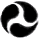 U.S. Department 
of TransportationFederal Aviation 
AdministrationFAA Form 5100-134, Selection of Consultants – Airport Improvement Program Sponsor CertificationPaperwork Reduction Act StatementA federal agency may not conduct or sponsor, and a person is not required to respond to, nor shall a person be subject to a penalty for failure to comply with a collection of information subject to the requirements of the Paperwork Reduction Act unless that collection of information displays a currently valid OMB Control Number. The OMB Control Number for this information collection is 2120-0569. Public reporting for this collection of information is estimated to be approximately 8 hours per response, including the time for reviewing instructions, searching existing data sources, gathering and maintaining the data needed, completing and reviewing the collection of information. All responses to this collection of information are required under 49 U.S.C. Section 47105 to retain a benefit and to meet the reporting requirements of 2 CFR 200.  Send comments regarding this burden estimate or any other aspect of this collection of information, including suggestions for reducing this burden to the Federal Aviation Administration at: 800 Independence Ave. SW, Washington, DC 20591, Attn: Information Collection Clearance Officer, ASP-110.Selection of Consultants 
Airport Improvement Program Sponsor CertificationSponsor:	     		Airport:	     Project Number:	     Description of Work:	     Application49 USC § 47105(d) authorizes the Secretary to require certification from the sponsor that it will comply with the statutory and administrative requirements in carrying out a project under the Airport Improvement Program (AIP).  General requirements for selection of consultant services within federal grant programs are described in 2 CFR §§ 200.317-200.326.  Sponsors may use other qualifications-based procedures provided they are equivalent to standards of Title 40 chapter 11 and FAA Advisory Circular 150/5100-14, Architectural, Engineering, and Planning Consultant Services for Airport Grant Projects. Certification StatementsExcept for certification statements below marked as not applicable (N/A), this list includes major requirements of the construction project. Selecting “yes” represents sponsor acknowledgement and confirmation of the certification statement.  Selecting “no” represents sponsor acknowledgement they are unable to comply with the certification statement. The term “will” means Sponsor action taken at an appropriate time based on the certification statement focus area, but no later than the end of the project period of performance. This list is not comprehensive and does not relieve the sponsor from fully complying with all applicable statutory and administrative standards. The source of the requirement is referenced within parenthesis.Sponsor acknowledges their responsibility for the settlement of all contractual and administrative issues arising out of their procurement actions (2 CFR § 200.318(k)). Yes    No    N/ASponsor procurement actions ensure or will ensure full and open competition that does not unduly limit competition (2 CFR § 200.319). Yes    No    N/ASponsor has excluded or will exclude any entity that develops or drafts specifications, requirements, or statements of work associated with the development of a request-for-qualifications (RFQ) from competing for the advertised services (2 CFR § 200.319). Yes    No    N/AThe advertisement describes or will describe specific project statements-of-work that provide clear detail of required services without unduly restricting competition (2 CFR § 200.319). Yes    No    N/ASponsor has publicized or will publicize a RFQ that:Solicits an adequate number of qualified sources (2 CFR § 200.320(d)); andIdentifies all evaluation criteria and relative importance (2 CFR § 200.320(d)). Yes    No    N/ASponsor has based or will base selection on qualifications, experience, and disadvantaged business enterprise participation with price not being a selection factor (2 CFR § 200.320(d)). Yes    No    N/ASponsor has verified or will verify that agreements exceeding $25,000 are not awarded to individuals or firms suspended, debarred or otherwise excluded from participating in federally assisted projects (2 CFR §180.300).  Yes    No    N/AA/E services covering multiple projects: Sponsor has agreed to or will agree to:Refrain from initiating work covered by this procurement beyond five years from the date of selection (AC 150/5100-14); and Retain the right to conduct new procurement actions for projects identified or not identified in the RFQ (AC 150/5100-14). Yes    No    N/ASponsor has negotiated or will negotiate a fair and reasonable fee with the firm they select as most qualified for the services identified in the RFQ (2 CFR § 200.323). Yes    No    N/AThe Sponsor’s contract identifies or will identify costs associated with ineligible work separately from costs associated with eligible work (2 CFR § 200.302). Yes    No    N/ASponsor has prepared or will prepare a record of negotiations detailing the history of the procurement action, rationale for contract type and basis for contract fees (2 CFR §200.318(i)). Yes    No    N/ASponsor has incorporated or will incorporate mandatory contact provisions in the consultant contract for AIP-assisted work (49 U.S.C. Chapter 471 and 2 CFR part 200 Appendix II) Yes    No    N/AFor contracts that apply a time-and-material payment provision (also known as hourly rates, specific rates of compensation, and labor rates), the Sponsor has established or will establish:Justification that there is no other suitable contract method for the services (2 CFR §200.318(j));A ceiling price that the consultant exceeds at their risk (2 CFR §200.318(j)); andA high degree of oversight that assures consultant is performing work in an efficient manner with effective cost controls in place 2 CFR §200.318(j)).  Yes    No    N/ASponsor is not using or will not use the prohibited cost-plus-percentage-of-cost (CPPC) contract method. (2 CFR § 200.323(d)). Yes    No    N/AAttach documentation clarifying any above item marked with “no” response. Sponsor’s CertificationI certify, for the project identified herein, responses to the forgoing items are accurate as marked and additional documentation for any item marked “no” is correct and complete.I declare under penalty of perjury that the foregoing is true and correct. I understand that knowingly and willfully providing false information to the federal government is a violation of 18 USC § 1001 (False Statements) and could subject me to fines, imprisonment, or both.Executed on this __________ day of ____________________, ___________. 		Name of Sponsor:      	Name of Sponsor’s Authorized Official:      	Title of Sponsor’s Authorized Official:      Signature of Sponsor’s Authorized Official: ___________________________________I declare under penalty of perjury that the foregoing is true and correct. I understand that knowingly and willfully providing false information to the federal government is a violation of 18 USC § 1001 (False Statements) and could subject me to fines, imprisonment, or both.